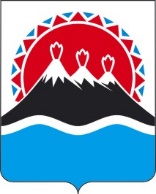 П О С Т А Н О В Л Е Н И ЕПРАВИТЕЛЬСТВАКАМЧАТСКОГО КРАЯВ соответствии со статьей 2 Закона Камчатского края от 25.03.2008 № 28  «О Порядке разграничения муниципального имущества между муниципальными образованиями в Камчатском крае», учитывая согласования Главы муниципального образования «Карагинский муниципальный район» и главы муниципального образования «Сельское поселение «село Тымлат» перечня имущества, находящегося в собственности муниципального образования «Карагинский муниципальный район», передаваемого в собственность муниципального образования «Сельское поселение «село Тымлат» в порядке разграничения муниципального имущества,ПРАВИТЕЛЬСТВО ПОСТАНОВЛЯЕТ:Утвердить перечень имущества, передаваемого муниципальным образованием «Карагинский муниципальный район» в муниципальную собственность муниципального образования «Сельское поселение «село Тымлат» в порядке разграничения муниципального имущества, согласно приложению к настоящему постановлению.Настоящее постановление вступает в силу после дня его официального опубликования.Переченьимущества, передаваемого муниципальным образованием «Карагинский муниципальный район» в муниципальную собственность муниципального образования «Сельское поселение «село Тымлат», в порядке разграничения муниципального имущества[Дата регистрации] № [Номер документа]г. Петропавловск-КамчатскийО разграничении имущества, находящегося в муниципальной собственности, между муниципальным образованием 
«Карагинский муниципальный район» и муниципальным образованием «Сельское поселение «село Тымлат»Председатель Правительства Камчатского края[горизонтальный штамп подписи 1]Е.А. ЧекинПриложение к постановлениюПриложение к постановлениюПриложение к постановлениюПриложение к постановлениюПравительства Камчатского краяПравительства Камчатского краяПравительства Камчатского краяПравительства Камчатского краяот[REGDATESTAMP]№[REGNUMSTAMP]№ п/пПолное наименование организации, на балансе которой находится предлагаемое к передаче имуществоАдрес местонахождения организации, на балансе которой находится предлагаемое к передаче имуществоНаименованиеимуществаАдресместонахожденияимуществаИндивидуализирующиехарактеристики имуществаПункт ____части ____статьи 50Федерального закона от 06.10.2003 
№ 131-ФЗ12345671.--КвартираКамчатский край, р-н. Карагинский, с. Тымлат, ул. Комарова, д. 4, кв. 2Кадастровый номер 82:02:000002:206,общая площадь 56,7 кв.мПункт 1 части 12.--КвартираКамчатский край, р-н. Карагинский, с. Тымлат, ул. Комарова, д. 9, кв. 2Кадастровый номер 82:02:000002:574,общая площадь 34,9 кв.мПункт 1 части 13.--КвартираКамчатский край, р-н. Карагинский, с. Тымлат, ул. Комарова, д. 19, кв. 1Кадастровый номер 82:02:000002:247,общая площадь 67,9 кв.мПункт 1 части 14.--КвартираКамчатский край, р-н. Карагинский, с. Тымлат, ул. Комарова, д. 19, кв. 2Кадастровый номер 82:02:000002:248,общая площадь 54,2 кв.мПункт 1 части 15.--КвартираКамчатский край, р-н. Карагинский, с. Тымлат, ул. Комарова, д. 19, кв. 3Кадастровый номер 82:02:000002:253,общая площадь 67,9 кв.мПункт 1 части 16.--КвартираКамчатский край, р-н. Карагинский, с. Тымлат, ул. Комарова, д. 19, кв. 6Кадастровый номер 82:02:000002:250,общая площадь 54,4 кв.мПункт 1 части 17.--КвартираКамчатский край, р-н. Карагинский, с. Тымлат, ул. Набережная, д. 10, кв. 1Кадастровый номер 82:02:000002:74,общая площадь 70,0 кв.мПункт 1 части 18.--КвартираКамчатский край, р-н. Карагинский, с. Тымлат, ул. Набережная, д. 12, кв. 4Кадастровый номер 82:02:000002:79,общая площадь 38,0 кв.мПункт 1 части 19.--КвартираКамчатский край, р-н. Карагинский, с. Тымлат, ул. Набережная, д. 12, кв. 5Кадастровый номер 82:02:000002:80,общая площадь 71,2 кв.мПункт 1 части 110.--КвартираКамчатский край, р-н. Карагинский, с. Тымлат, ул. Набережная, д. 13, кв. 2Кадастровый номер 82:02:000002:97,общая площадь 36,7 кв.мПункт 1 части 111.--КвартираКамчатский край, р-н. Карагинский, с. Тымлат, ул. Набережная, д. 13, кв. 3Кадастровый номер 82:02:000002:98,общая площадь 44,3 кв.мПункт 1 части 112.--КвартираКамчатский край, р-н. Карагинский, с. Тымлат, ул. Нагорная, д. 2, кв. 2Кадастровый номер 82:02:000002:146,общая площадь 40,9 кв.мПункт 1 части 113.--КвартираКамчатский край, р-н. Карагинский, с. Тымлат, ул. Нагорная, д. 9, кв. 2Кадастровый номер 82:02:000002:111,общая площадь 15,7 кв.мПункт 1 части 114.--КвартираКамчатский край, р-н. Карагинский, с. Тымлат, ул. Чечулина, д. 5, кв. 4Кадастровый номер 82:02:000002:619,общая площадь 30,8 кв.мПункт 1 части 1